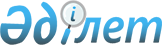 Жергілікті маңызы бар "Үмбет" мемлекеттік табиғи қаумалын құру үшін жерді резервте қалдыру туралыЖамбыл облысы әкімдігінің 2014 жылғы 27 наурыздағы № 78 қаулысы. Жамбыл облысының Әділет департаментінде 2014 жылғы 15 мамырда № 2217 болып тіркелді      РҚАО-ның ескертпесі.

      Құжаттың мәтінінде түпнұсқаның пунктуациясы мен орфографиясы сақталған.

      Қазақстан Республикасының 2003 жылғы 20 маусымдағы Жер кодексіне және "Ерекше қорғалатын табиғи аумақтар туралы" Қазақстан Республикасының 2006 жылғы 7 шілдедегі Заңына сәйкес Жамбыл облысының әкімдігі ҚАУЛЫ ЕТЕДІ:



      1. Байзақ, Т.Рысқұлов және Меркі аудандарының аумақтарында жергілікті маңызы бар "Үмбет" мемлекеттік табиғи қаумалын құру үшін резервіленген жер учаскелерінің орналасу схемасы мен экспликациясына сәйкес (1, 2 - қосымшалар) шекара шегінде жалпы аланы 298 400 гектар жер учаскелері 8 ай мерзімімен резервте қалдырылсын.



      2. Ерекше қорғалатын табиғи аумақтар жерлерінің құрамына бергенге дейін резервте қалдырылатын жер Қазақстан Республикасының заңнамасында белгіленген тәртіппен пайдаланылады.



      3. "Жамбыл облысы әкімдігінің табиғи ресурстар және табиғат пайдалануды реттеу басқармасы" коммуналдық мемлекеттік мекемесі заңнамада белгіленген тәртіппен:



      1) осы қаулының әділет органдарында мемлекеттік тіркелуін;



      2) осы қаулының мемлекеттік тіркеуден өткен кейін он күнтізбелік күн ішінде оны ресми жариялауға мерзімді баспа басылымдарына және "Әділет" ақпараттық-құқықтық жүйесіне жіберуді;



      3) осы қаулының Жамбыл облысы әкімдігінің интернет-ресурсында орналастырылуын қамтамасыз етсін.



      3. Осы қаулының орындалуын бақылау облыс әкімінің орынбасары М.Жолдасбаевқа жүктелсін.



      4. Осы қаулы әділет органдарында мемлекеттік тіркелген күннен бастап күшіне енеді және алғашқы ресми жарияланған күнінен күнтізбелік он күн өткен соң қолданысқа енгізіледі

 

      Облыс әкімі                                К. Көкрекбаев



"КЕЛІСІЛДІ"

Қазақстан Республикасы Қоршаған

орта және су ресурстары министірлігінің

Орман және аншылық шаруашылығы

Комитетінің төрағасы

Г.Азбаев

7 сәуір 2014 жыл

Жамбыл облысы әкімдігінің

2014 жылғы 27 наурыздағы

78 қаулысына 1 қосымша Жамбыл облысының Байзақ, Т.Рысқұлов және Меркі аудандарының аумақтарында ұсынылатын табиғи аумақтарын шекара шегіндегі жер учаскелерінің орналасу жобасы (схемасы)Масштаб 1:100 000Жалпы аумағы - 298 400 га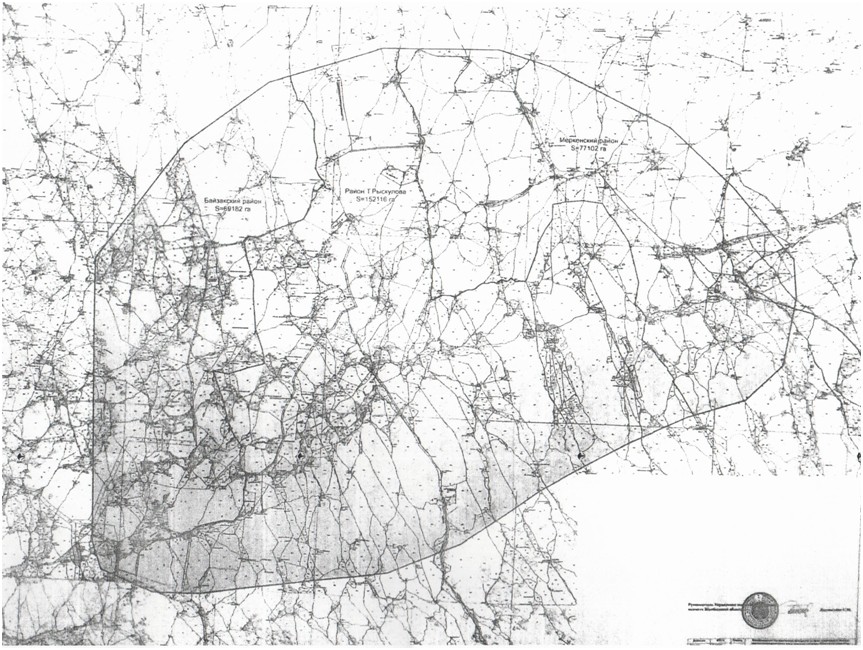 

Жамбыл облысы әкімдігінің

2014 жылғы 27 наурыздағы

№ 78 қаулысына 2 қосымша Жобаланып отырған "Үмбет" мемлекеттік табиғи қаумалы жерлерінің экспликациясы      "Жамбыл облысы әкімдігінің жер

      қатынастары басқармасы"

      коммуналдық мемлекеттік мекемесінің

      басшысы                                    С. Жұмағұлов      "Қазақстан Республикасы Өңірлік даму

      министрлігінің Жер ресурстарын басқару

      комитетінің "Жер ресурстары

      ғылыми-өндірістік орталығы" шаруашылық

      жүргізу құқындағы республикалық

      мемлекеттік кәсіпорнының

      Жамбыл филиалы "Жамбыл ҒОО" РМК"

      Жамбыл филиалының директоры                Н. Артаев
					© 2012. Қазақстан Республикасы Әділет министрлігінің «Қазақстан Республикасының Заңнама және құқықтық ақпарат институты» ШЖҚ РМК
				№ р/нАудандардың атауларыЖалпы көлемі, гаЖер санаттарыЖер санаттарыЖер санаттарыЖер санаттарыЖер санаттарыЖер санаттарыЖер санаттары№ р/нАудандардың атауларыЖалпы көлемі, гаАуыл шаруалығы мақсатындағы жерлер мақсатындағы жерлерЕлді мекен жеріӨнеркәсіп, көлік, байланыс жерлеріЕрекше қорғалатын табиғи аумақтар жеріОрман қорының жеріСу қорының жеріБосалқы жер123456789101Байзақ 69 18269 1822Т.Рысқұлов152 11694 27720 331,237 507,83Меркі77 1022 401,874 700,2Барлығы:Барлығы:298 40096 678,8164 213,437 507,8